Correção das atividades de Matemática – dos dias 04 a 08 de Mao5º Ano D – Profª. SimoniLivro didático de matemática – páginas  84 e 85Pag. 84 – divisão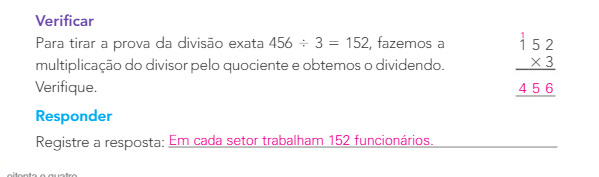 Pag. 85 –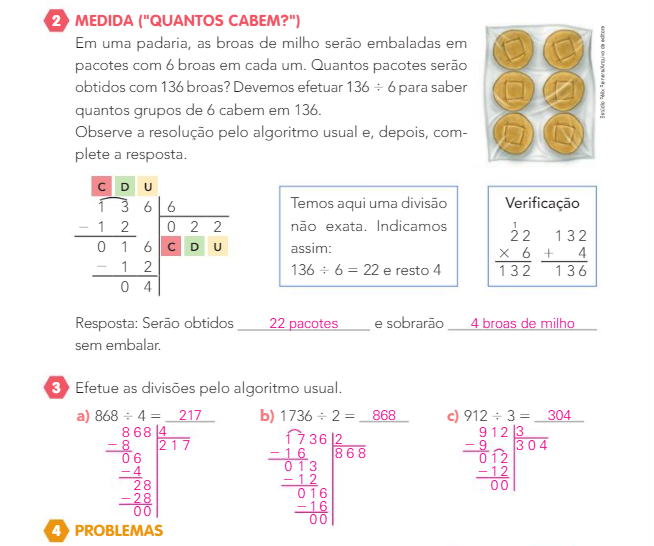 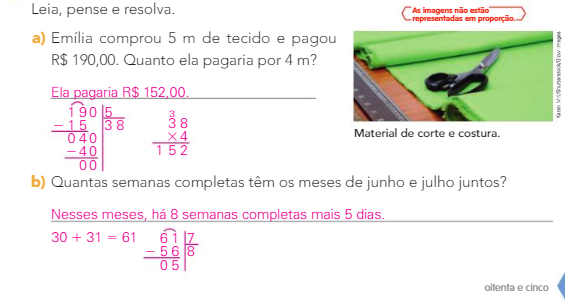 Situação problemaDivisões 1 – 32 alunos 3 – 6 grupos5 – 43 varetas 7 – 110 figurinhas2 – 4 doces 4 – 25 brindes6 – 83 e 103 cestasA - 664D - 364B - 58E - 826C - 245F - 48